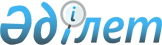 Об утверждении Правил проведения таможенных досмотра и осмотраПриказ Министра финансов Республики Казахстан от 14 февраля 2018 года № 188. Зарегистрирован в Министерстве юстиции Республики Казахстан 1 марта 2018 года № 16464.
      В соответствии с пунктом 2 статьи 412 и пунктом 2 статьи 413 Кодекса Республики Казахстан "О таможенном регулировании в Республике Казахстан" ПРИКАЗЫВАЮ:
      Сноска. Преамбула - в редакции приказа и.о. Министра финансов РК от 23.07.2021 № 713 (вводится в действие по истечении десяти календарных дней после дня его первого официального опубликования).


      1. Утвердить прилагаемые Правила проведения таможенных досмотра и осмотра. 
      2. Признать утратившим силу приказ Министра финансов Республики Казахстан от 23 февраля 2017 года № 132 "Об утверждении инструкции по проведению таможенного досмотра и осмотра" (зарегистрирован в Реестре государственной регистрации нормативных правовых актов за № 14929, опубликован 6 апреля 2017 года в Эталонном контрольным банке нормативных правовых актов Республики Казахстан).
      3. Комитету государственных доходов Министерства финансов Республики Казахстан (Тенгебаев А.М.) в установленном законодательством порядке обеспечить:
      1) государственную регистрацию настоящего приказа в Министерстве юстиции Республики Казахстан;
      2) в течение десяти календарных дней со дня государственной регистрации настоящего приказа направление его копии в бумажном и электронном виде на казахском и русском языках в Республиканское государственное предприятие на праве хозяйственного ведения "Республиканский центр правовой информации Министерства юстиции Республики Казахстан" для официального опубликования и включения в Эталонный контрольный банк нормативных правовых актов Республики Казахстан;
      3) размещение настоящего приказа на интернет-ресурсе Министерства финансов Республики Казахстан;
      4) в течение десяти рабочих дней после государственной регистрации настоящего приказа в Министерстве юстиции Республики Казахстан представление в Департамент юридической службы Министерства финансов Республики Казахстан сведений об исполнении мероприятий, предусмотренных подпунктами 1), 2) и 3) настоящего пункта.
      4. Настоящий приказ вводится в действие по истечении десяти календарных дней после дня его первого официального опубликования. Правила проведения таможенных досмотра и осмотра
      Сноска. Правила - в редакции приказа и.о. Министра финансов РК от 23.07.2021 № 713 (вводится в действие по истечении десяти календарных дней после дня его первого официального опубликования). Глава 1. Общие положения
      1. Настоящие Правила проведения таможенных досмотра и осмотра (далее – Правила) разработаны в соответствии с пунктом 2 статьи 412 и пунктом 2 статьи 413 Кодекса Республики Казахстан "О таможенном регулировании в Республике Казахстан" (далее – Кодекс) и определяют порядок проведения таможенных досмотра и осмотра (далее – таможенный досмотр (осмотр)).
      2. Формы актов таможенного досмотра (осмотра), заполняемые по результатам проведения таможенного досмотра (осмотра), установлены Решением Комиссии Таможенного союза от 20 мая 2010 года № 260 "О формах таможенных документов" (далее – Решение КТС).
      3. В соответствии с пунктами 4 и 5 статьи 393 Кодекса при выборе объектов и форм таможенного контроля используется автоматизированная система управления рисками.
      4. Решение о проведении таможенного досмотра (осмотра) принимается руководителем структурного подразделения, уполномоченного на проведение таможенного досмотра (осмотра), либо органа государственных доходов (в случае их отсутствия замещающим лицом), на основании служебной записки уполномоченного на проведение таможенного досмотра (осмотра) должностного лица (далее – уполномоченное должностное лицо), за исключением случаев, когда основанием для проведения таможенного досмотра (осмотра) являются сработавшие профили риска автоматизированной системы управления рисками, либо по результатам проведения таможенного контроля с использованием инспекционно-досмотрового комплекса (далее – ИДК) таможенным органом отправления на лицевой стороне распечатанного рентген-снимка проставлен штамп "Контроль ИДК, под подозрением", и/или в информационные системы органов государственных доходов внесены сведения, указывающие на необходимость проведения таможенного досмотра.
      Основанием для проведения таможенного досмотра (осмотра) является:
      1) при проведении таможенного досмотра:
      сработавшие профили риска автоматизированной системы управления рисками, предусматривающие проведение таможенного досмотра;
      наличие штампа "Контроль ИДК, под подозрением" на лицевой стороне распечатанного рентген-снимка, и/или сведений в информационной системе органов государственных доходов о необходимости проведения таможенного досмотра, проставленных по результатам проведения таможенного контроля с использованием ИДК таможенным органом отправления;
      наличие информации о потенциальном риске (ориентировке) от правоохранительных и специальных государственных органов Евразийского экономического союза (далее – ЕАЭС) или зарубежных стран, с которыми имеются международные соглашения об обмене информацией в таможенных целях, Республики Казахстан;
      необходимость идентификации товаров при таможенной очистке в соответствии с условиями заявленной таможенной процедуры, предусмотренными законодательством ЕАЭС и Республики Казахстан, за исключением таможенных процедур "Свободная таможенная зона" и "Свободный склад";
      наличие признаков несоблюдения требований таможенного законодательства ЕАЭС и Республики Казахстан, ставших известными уполномоченному должностному лицу при применении иных форм таможенного контроля, предусмотренных Кодексом;
      2) при проведении таможенного осмотра:
      сработавшие профили риска автоматизированной системы управления рисками, предусматривающие проведение таможенного осмотра.
      5. В случае участия в производстве таможенного досмотра (осмотра) сотрудников службы экономических расследований, руководитель структурного подразделения уполномоченного на проведение таможенного досмотра (осмотра), либо органа государственных доходов (в случае их отсутствия замещающее лицо), принявший решение о проведении таможенного досмотра (осмотра), письменно уведомляется о таком участии до начала таможенного досмотра (осмотра).
      6. Допускается участие в проведении таможенного досмотра (осмотра) должностных лиц иных государственных органов, в том числе по письменному запросу органов государственных доходов. Глава 2. Порядок проведения таможенных досмотра и осмотра
      7. Перед проведением таможенного досмотра уполномоченное должностное лицо, направляет уведомление о назначении места и времени проведения таможенного досмотра (осмотра) декларанту или иному лицу, обладающему полномочиями в отношении товаров, если эти лица установлены, по форме согласно приложению 1 к настоящим Правилам.
      Уведомление признается направленным, в случае направления на бумажном носителе, электронным сообщением по абонентскому номеру сотовой связи или по электронному адресу, которые извещаемое лицо указало в процессе совершения таможенных операций.
      При наличии рекомендаций автоматизированной системы управления рисками, распечатывается и выдается либо посредством информационной системы направляется уведомление о применении мер по предотвращению и (или) минимизации рисков (таможенного контроля).
      8. В случае, если товар подлежит контролю со стороны иного государственного органа и (или) получено соответствующее уведомление от такого органа, то досмотр (осмотр) проводится совместно с представителями такого государственного органа. 
      9. Автоматизированная система управления рисками указывает на объекты риска, в отношении которых необходимо принять меры по минимизации риска посредством проведения таможенного досмотра (осмотра).
      Кроме того, автоматизированной системой управления рисками предусмотрено проведение выборочного досмотра (осмотра), в том числе определенного количества партий товаров либо в процентном соотношении от общего объема товаров, подлежащих таможенному досмотру (осмотру).
      10. В случае, если местонахождение товаров, помещаемых под таможенную процедуру, предусматривающую их вывоз с территории ЕАЭС, неизвестно и (или) товары находятся вне зоны таможенного контроля, уполномоченное должностное лицо, принявшее решение о проведении таможенного досмотра (осмотра), принимает соответствующие меры по выяснению местонахождения товара и обстоятельств непредставления товаров для проведения таможенного досмотра (осмотра).
      11. В зависимости от объема таможенного декларирования и штатной численности, по решению руководителя органа государственных доходов определяются уполномоченные должностные лица, либо создается специализированное подразделение (далее – досмотровая группа), осуществляющие таможенный досмотр (осмотр) и отбор проб и образцов при назначении таможенной экспертизы.
      12. Допускается проведение таможенного досмотра (осмотра) при отсутствии декларанта, иных лиц, обладающих полномочиями в отношении товаров, и их представителей в соответствии со статьями 412 и 413 Кодекса.
      Таможенный досмотр в указанном случае проводится в присутствии двух независимых свидетелей (понятых), с применением фото (видео) фиксации. Фото (видео) фиксация производится в порядке, установленном пунктом 42 настоящих Правил, вне зависимости от рекомендаций автоматизированной системы управления рисками.
      13. В отношении товаров, перемещаемых и предназначенных для официального пользования дипломатическими представительствами и консульскими учреждениями, досмотр производится в присутствии дипломатического агента или его уполномоченного представителя.
      14. При проведении таможенного досмотра (осмотра) с разрешения лица, проводящего таможенный досмотр (осмотр), и при согласии декларанта либо лица, обладающего полномочиями в отношении товаров, присутствуют представители места временного хранения либо иные лица, осуществляющие грузовые и иные операции с товарами, необходимые в целях проведения таможенного досмотра (осмотра).
      15. Уполномоченные должностные лица органов государственных доходов осуществляют таможенный досмотр в сроки, достаточные для его полного завершения, но не более сроков предусмотренных при продлении срока выпуска товаров в соответствии со статьей 193 и завершении таможенной процедуры таможенного транзита в соответствии со статьей 231 Кодекса.
      16. После прибытия на место проведения таможенного досмотра (осмотра), уполномоченное должностное лицо:
      1) проверяет полномочия лиц, присутствующих при проведении таможенного досмотра (осмотра), а также основания их присутствия в зоне таможенного контроля;
      2) устанавливает факт присутствия (отсутствия) представителей иных государственных органов, участие или присутствие которых при проведении таможенного досмотра (осмотра) предусмотрено законодательством Республики Казахстан;
      3) устанавливает факт предъявления товаров, транспортных средств, грузовых емкостей, контейнеров, багажа физических лиц, средств идентификации (далее – товары) к таможенному досмотру (осмотру).
      17. Уполномоченное должностное лицо принимает решение о начале проведения таможенного досмотра (осмотра) в случае, если предъявленные товары находятся на специально оборудованной площадке, обустроенной для проведения таможенного досмотра (осмотра), в помещениях, предназначенных для временного хранения, или в зоне таможенного контроля органа государственных доходов, уполномоченное должностное лицо которого проводит таможенный досмотр (осмотр).
      18. Решение о проведении таможенного досмотра товаров непосредственно в контейнере или грузовом отсеке транспортного средства принимается уполномоченным должностным лицом в случаях, если:
      сработавшим профилем риска не предусмотрена полная выгрузка товаров из контейнера или грузового отсека транспортного средства;
      проведение такого таможенного досмотра – не повлечет утраты товаров или изменения их состояния;
      проведение такого таможенного досмотра не повлечет причинения вреда жизни и здоровью людей, проводящих таможенный досмотр либо присутствующих при таможенном досмотре.
      В случае присутствия всех заинтересованных лиц при предъявлении товаров и осуществлении с ними операций по идентификации товаров, уполномоченное должностное лицо приступает к проведению таможенного досмотра (осмотра).
      19. Временем начала таможенного досмотра является время начала действий уполномоченного должностного лица по визуальному осмотру упаковки товаров или грузового помещения транспортного средства либо емкостей, контейнеров и иных мест, где находятся или могут находиться товары.
      20. При проведении таможенного досмотра уполномоченные должностные лица руководствуются следующими положениями:
      1) таможенный досмотр проводится в отношении всех наименований товаров (за исключением товаров, указанных в подпункте 5) настоящего пункта) перемещаемой товарной партии, в объеме всего количества товаров, составляющих товарную партию, с обязательной полной выгрузкой всех товаров из транспортного средства (за исключением случаев, указанных в подпунктах 3) и 4) настоящего пункта).
      При этом уполномоченное должностное лицо обеспечивает проведение следующих операций (за исключением случаев, указанных в подпункте 2) настоящего пункта):
      полное взвешивание товаров;
      пересчет грузовых мест со вскрытием всех грузовых мест;
      пересчет количества предметов во всех грузовых местах;
      2) в отношении однородных товаров (товаров 1 (одного) кода Товарной номенклатуры внешнеэкономической деятельности (далее – ТН ВЭД) на уровне 10 (десяти) знаков), находящихся в одинаковых упаковках, с одинаковой маркировкой, таможенный досмотр проводится путем пересчета всех грузовых мест, при этом производится вскрытие, пересчет и взвешивание исключительно 1 (одного) экземпляра каждого вида упаковки товара, с последующим определением количества и веса всей партии товара расчетным путем;
      3) в случае, если транспортное средство загружено исключительно однородными товарами (товарами 1 (одного) кода ТН ВЭД на уровне 10 (десяти) знаков), осуществляется частичная выгрузка товаров, путем образования прохода типа "коридора", по всей длине грузового отсека транспортного средства. Выгрузка не осуществляется по товарам, перемещаемым насыпью, навалом или наливом.
      При этом производится вскрытие, пересчет и взвешивание исключительно 1 (одного) грузового места (в соответствии с транспортными (перевозочными) документами) с соблюдением требований, установленных подпунктом 2) настоящего пункта;
      4) в случае, если транспортное средство загружено товарами, подвергающимися быстрой порче, осуществляется частичная выгрузка товаров, путем образования прохода типа "коридора", по всей длине грузового отсека транспортного средства.
      При этом производится вскрытие, пересчет и взвешивание каждого наименования товара с соблюдением требований, установленных подпунктом 2) настоящего пункта;
      5) в отношении нижеуказанных категорий товаров таможенный досмотр проводится путем вскрытия грузового отсека транспортного средства с проведением видеосъемки его содержимого (без выгрузки товаров из транспортного средства) либо видеосъемки товаров, размещенных в месте временного хранения, с обязательным комментированием:
      поставляемых в соответствии с международными договорами Республики Казахстан, в адрес международных организаций, прошедших учетную регистрацию в Республике Казахстан;
      поставляемых в целях ликвидации последствий стихийных бедствий, чрезвычайных ситуаций природного и техногенного характера;
      перемещаемых и предназначенных для официального пользования дипломатическими представительствами и консульскими учреждениями, международными организациями и (или) их представительствами, представительствами государств при международных организациях, расположенных на таможенной территории ЕАЭС;
      транспортных средств, заявленных в качестве товаров;
      веществ, представляющих угрозу для жизни и здоровья должностных лиц, проводящих таможенный досмотр и требующих специальных познаний и (или) оснащения;
      товаров, в отношении которых таможенный досмотр проведен органами государственных доходов в местах прибытия на таможенную территорию ЕАЭС, либо, в отношении которых таможенный досмотр проведен таможенными службами государств-членов ЕАЭС, а также товаров, в отношении которых таможенный досмотр проведен таможенным органом назначения при завершении таможенной процедуры таможенного транзит, при условии наличия оригинала акта таможенного досмотра, согласно которому объем и степень проведения таможенного досмотра, превышают объем и степень проведения таможенного досмотра, предусмотренные сработавшим профилем риска, а также при условии, что товарная партия представлена к таможенному досмотру в том же объеме, в котором проводился первоначальный таможенный досмотр;
      негабаритных и крупно весовых товаров, на перевозку которых имеется специальное разрешение, выданное в соответствии с Правилами организации и осуществления перевозок крупногабаритных и тяжеловесных грузов на территории Республики Казахстан, утвержденных приказом Министра по инвестициям и развитию Республики Казахстан от 27 февраля 2015 года № 206 "Об утверждении Правил организации и осуществления перевозок крупногабаритных и тяжеловесных грузов на территории Республики Казахстан" (зарегистрирован в Реестре государственной регистрации нормативных правовых актов под № 11395);
      товаров, классифицируемых в товарных группах и товарных позициях ТН ВЭД в соответствии Перечнем групп товаров и товарных позиций ТН ВЭД, таможенный досмотр в отношении которых, проводится путем вскрытия грузового отсека транспортного средства с проведением видеосъемки его содержимого либо видеосъемки товаров, размещенных в месте временного хранения, согласно приложению 2 к настоящим Правилам;
      6) в случаях, когда согласно коммерческим документам, количество товара указано в дополнительных единицах измерения (штуках, комплектах, парах и других единицах) и при этом сумма причитающихся к уплате таможенных пошлин не зависит от веса товаров, взвешивание товаров в ходе таможенного досмотра не производится, если иное не предусмотрено автоматизированной системой управления рисками; 
      7) при проведении таможенного досмотра, назначенного на основании автоматизированной системы управления рисками, при наличии рекомендаций о проведении видеосъемки, уполномоченное должностное лицо обеспечивает проведение непрерывной видеосъемки всего процесса таможенного досмотра.
      После начала видеозаписи, уполномоченное должностное лицо озвучивает и комментирует весь процесс таможенного досмотра.
      При этом озвучиваются и записываются уполномоченным должностным лицом следующие сведения:
      время начала и завершения таможенного досмотра;
      место проведения таможенного досмотра;
      сведения декларанта о наличии товаров, запрещенных либо ограниченных к ввозу и перемещению через территорию Республики Казахстан контроль в отношении которых предусмотрен статьей 32 Кодекса, незаявленных либо недостоверно задекларированных товаров;
      фамилия, имя, отчество (при его наличии) и должность лица, проводящего таможенный досмотр;
      фамилия, имя, отчество (при его наличии) и должность лиц, присутствующих при таможенном досмотре;
      все выполняемые действия, в том числе основания для проведения частичной выгрузки или не проведения таможенного досмотра;
      результаты таможенного досмотра.
      На период осуществления погрузочно-разгрузочных работ возможно приостановление видеосъемки с соответствующим комментарием уполномоченного должностного лица, осуществляющего таможенный досмотр. При приостановлении и возобновлении таможенного досмотра, уполномоченное должностное лицо озвучивает точное время приостановления (возобновления) таможенного досмотра.
      21. При принятии решения о проведении таможенного досмотра по результатам таможенного осмотра товаров с использованием ИДК уполномоченному должностному лицу, проводящему таможенный досмотр, предоставляются копии снимков ИДК и комментариев к ним.
      В случае принятия решения о проведении таможенного досмотра (осмотра) товаров, помещаемых под таможенные процедуры переработки вне таможенной территории, а также переработки на таможенной территории, и продуктов их переработки в целях идентификации товаров в продуктах переработки уполномоченному должностному лицу передаются копии документов об условиях переработки с указанным в них способом идентификации товаров.
      22. Вскрытие упаковки производится уполномоченным должностным лицом в присутствии декларанта или его представителя.
      При отсутствии декларанта или его представителя, вскрытие упаковки производится уполномоченным должностным лицом в присутствии двух независимых свидетелей (понятых).
      23. Вскрытие грузовых мест предусматривает нарушение их целостности и средств их идентификации с последующим извлечением отдельных единиц товаров из их упаковки (ящиков, коробок), из технологических емкостей, специально изготовленных тайников для получения возможности контроля за количеством и наименованием, определения страны происхождения и получения сведений о товарах, выявления товаров, перемещаемых под видом других товаров.
      24. В случае недостаточности сведений о характеристиках товара и отсутствии определенных познаний, для идентификации товара, уполномоченное должностное лицо в соответствии со статьей 466 Кодекса назначает таможенную экспертизу, и осуществляет отбор проб и образцов товара.
      25. Таможенный досмотр в целях выявления товаров, запрещенных к ввозу на территорию Республики Казахстан, а также к вывозу с территории Республики Казахстан, при необходимости проводится с применением служебных собак органов государственных доходов.
      26. В целях выявления товаров, сокрытых от таможенного контроля проведение таможенного досмотра с помощью спиливания, стачивания, разрезания и иных действий осуществляется при наличии оснований, указанных в подпункте 1) пункта 4 настоящих Правил, а также в случаях:
      1) нанесения на поверхность скрываемого товара слоев краски, металлов, иных материалов;
      2) вложения товаров в специально изготовленные неразборные тайники.
      27. В целях повышения эффективности таможенного досмотра уполномоченное должностное лицо применяет формы таможенного контроля, предусмотренные статьей 407 Кодекса либо меры, обеспечивающие проведение таможенного контроля, предусмотренные статьей 424 Кодекса. 
      28. В случае, если процесс таможенного досмотра прерывается в силу объективных причин (перерыв, окончание рабочего времени), уполномоченное должностное лицо, принимает меры, направленные на обеспечение сохранности товаров в неизменном состоянии, в том числе путем наложения средств идентификации на грузовые места, транспортные средства либо помещения, где находятся товары.
      29. Временем начала таможенного осмотра является время начала действий уполномоченного должностного лица по визуальному осмотру упаковки товаров или грузового помещения транспортного средства либо емкостей, контейнеров и иных мест, где находятся или могут находиться товары.
      30. Таможенный осмотр проводится путем внешнего визуального осмотра, уполномоченным должностным лицом товаров, багажа физических лиц, транспортных средств, грузовых емкостей, таможенных пломб, печатей и иных средств идентификации товаров, без вскрытия транспортного средства и нарушения упаковки товаров.
      Таможенный осмотр товаров, проводится в целях проверки и (или) получения сведений о товарах, в отношении которых проводится таможенный контроль, в целях проверки наличия на товарах, транспортных средствах и их грузовых помещениях таможенных пломб, печатей и наложенных средств идентификации.
      31. Таможенный осмотр товаров и транспортных средств, при необходимости проводится с применением технических средств, которые обеспечивают визуализацию внутренней структуры осматриваемого объекта и иным образом информируют о наличии специфических физических характеристик такого объекта.
      32. В случае, если процесс таможенного осмотра прерывается в силу объективных причин (перерыв, окончание рабочего времени), уполномоченное должностное лицо, принимает меры, направленные на обеспечение сохранности товаров в неизменном состоянии, в том числе путем наложения средств идентификации на грузовые места, транспортные средства либо помещения, где находятся товары.
      33. Таможенный досмотр (осмотр) проводится в объеме и степени, установленных профилем риска. Изменение объема и степени таможенного досмотра (осмотра) не допускается.
      В случаях отсутствия в сработавшем профиле риска объема и степени проведения, либо принятия решения о проведении таможенного досмотра по основаниям, предусмотренным пунктом 4 настоящих Правил, таможенный досмотр проводится частично в соответствии с подпунктами 2), 3), 4), 5), 6) и 7) пункта 20 настоящих Правил.
      Определение количества товара производится расчетным путем перед проведением таможенного досмотра (осмотра), на основе данных о количестве товаров, содержащихся в товаросопроводительных документах.
      34. В случае, если объем таможенного досмотра, определенный при срабатывании профиля риска, предполагает таможенный досмотр товаров всех наименований перемещаемой товарной партии, уполномоченное должностное лицо обеспечивает проведение следующих операций:
      полное взвешивание товаров;
      пересчет грузовых мест со вскрытием всех грузовых мест;
      пересчет количества предметов во всех грузовых местах.
      Объем и степень проведения таможенного досмотра (осмотра) в отношении отдельных категорий товаров, устанавливаются с учетом положений пункта 20 настоящих Правил.
      35. В случае если объем таможенного досмотра, определенный при срабатывании профиля риска, предусматривает таможенный досмотр части товаров перемещаемой товарной партии, уполномоченное должностное лицо обеспечивает проведение в отношении такой части товаров, таможенных операций, указанных в пункте 34 настоящих Правил.
      36. Степень таможенного досмотра (осмотра) определяет действия уполномоченного должностного лица, которые необходимо провести в отношении количества товара, определенного исходя из объема таможенного досмотра (осмотра).
      Если указанием на проведение таможенного досмотра (осмотра) установлена необходимость пересчета грузовых мест, то производится пересчет всех грузовых мест товара, предъявленного к таможенному досмотру (осмотру).
      37. В случае если в отношении товаров таможенный досмотр проведен органами государственных доходов в местах прибытия на таможенную территорию ЕАЭС, либо в отношении которых таможенный досмотр проведен таможенными службами государств-членов ЕАЭС, при этом в акте таможенного досмотра не указаны объем и степень проведения таможенного досмотра, таможенный досмотр проводится только при срабатывании профиля риска автоматизированной системы управления рисками, в соответствии с подпунктами 2), 3), 4), 5), 6) и 7) пункта 20 настоящих Правил.
      38. При проведении таможенного досмотра (осмотра) и повышения его эффективности применяются различные виды технических средств таможенного контроля (далее – ТСТК), позволяющие выявлять необходимые сведения о товарах (их количество, состав, физические и химические свойства, подлинность, наличие тайников).
      39. При применении ТСТК уполномоченные должностные лица соблюдают необходимые меры безопасности в целях недопущения причинения вреда жизни и здоровью людей, окружающей среде, а также товарам и транспортным средствам.
      40. Аппаратура для фото (видео) фиксации применяется уполномоченным должностным лицом при условии наличия в рекомендациях автоматизированной системы управления рисками, по предотвращению и минимизации рисков мер на проведение таможенного досмотра (осмотра) с необходимостью применения технических средств таможенного контроля, для производства фото (видео) фиксации процесса и результатов таможенного досмотра (осмотра).
      Перед применением аппаратуры для фото (видео) фиксации уполномоченное должностное лицо, проверяет ее исправность (в том числе полный уровень заряда элементов питания (наличие запасных, заряженных элементов питания), наличие достаточного свободного места на накопителе, выставление точной даты и времени в настройках, а также в установке оптимальных настроек качества фотосъемки (видеосъемки).
      Фотоснимки (видеозапись) обеспечивают возможность идентификации досматриваемых (осматриваемых) товаров.
      41. Количество необходимых фотоснимков при таможенном досмотре (осмотре) определяется уполномоченным должностным лицом самостоятельно в каждом конкретном случае, если иное не предусмотрено профилем риска, с учетом объема товарной партии, количества и ассортимента товаров, периодичности проведения таможенных досмотров (осмотров) в отношении участника внешнеэкономической деятельности, цели, объема и степени таможенного досмотра (осмотра), указанных в рекомендациях автоматизированной системы управления рисками на проведение таможенного досмотра (осмотра) по таможенной декларации.
      Количество фотоснимков в ходе одного таможенного досмотра (осмотра) определяется уполномоченным должностным лицом в каждом конкретном случае самостоятельно, при этом фотоархив каждого таможенного досмотра (осмотра) дает исчерпывающее представление о технических и коммерческих характеристиках каждого наименования товара.
      42. Фотосъемка (видеосъемка) включает в себя общий план (внешний вид) грузового отсека транспортного средства (контейнера), фиксацию его номера и целостности наложенного обеспечения, а при проведении таможенного досмотра (осмотра) товаров размещенных на временном хранении, общий вид размещения товаров в месте временного хранения, целостности наложенного обеспечения (при временном хранении товаров в отдельном помещении).
      Фотосъемка (видеосъемка) процесса таможенного досмотра (осмотра), если иное не предусмотрено профилем риска, производится по следующей типовой схеме:
      фиксация типа транспортного средства, его государственного регистрационного номера, наложенных средств обеспечения (данное правило не применяется при таможенном досмотре (осмотре) товаров, находящихся в воздушном либо морском судне);
      фиксация степени загрузки транспортного средства (фотосъемка (видеосъемка) позволяющая оценить степень (объем) загрузки транспортного средства в процентном отношении к максимально возможной), характера грузовых мест и упаковки товаров;
      фиксация выгрузки товаров из транспортного средства (при частичной выгрузке товаров фотосъемка (видеосъемка) позволяющая оценить процентное отношение выгруженных из транспортного средства товаров по отношению к невыгруженным);
      фиксация выгруженной части товаров, производится таким образом, чтобы была обеспечена возможность идентификации количества или объема фактически выгруженного товара;
      фиксация невыгруженной части товаров, либо при полной выгрузке – порожнего отсека транспортного средства с наличием на фотоснимке (видеосъемке) данных, позволяющих идентифицировать транспортное средство (государственных регистрационный номер автотранспортного средства);
      фиксация разборки (вскрытия) грузовых мест и досмотра их содержимого.
      Во время проведения фотосъемки (видеосъемки) необходимо в полном объеме зафиксировать основные характеристики товаров, позволяющие их однозначно идентифицировать.
      Фиксации подлежат (при условии соблюдения установленной степени и объема таможенного досмотра (осмотра)):
      расположение или распределение товара в грузовом отсеке (его загрузка), при временном хранении расположение товара в месте временного хранения;
      внешний вид упаковки;
      маркировка на упаковке и на самом товаре (надписи, ярлыки, в том числе отражающие сведения об отправителе, получателе товаров, номерах заказов, этикетки);
      сведения об изготовителе, дате выпуска, сроке годности;
      физические размеры;
      комплектация, наличие запчастей и принадлежностей;
      степень износа товара;
      товарные и специальные знаки;
      консистенция;
      цвет;
      расфасовка товара;
      выявленные посторонние вложения.
      В случаях, когда фиксацию информации, содержащейся на маркировке, невозможно выполнить на 1 (одном) фотоснимке, осуществляется последовательная фотосъемка маркировки в целях фиксации всех сведений с возможностью их последующей идентификации.
      В случаях, когда специфика товара требует определения и фиксации геометрических параметров, при этом сведения о размерах на маркировке товаров или упаковке отсутствуют, рекомендуется фотосъемка (видеосъемка) товара на фоне (с визуальным сопоставлением) измерительных приборов (линейка, рулетка), а в случае их отсутствия – на фоне произвольных объектов с эталонными, заранее известными размерами (человеческая ладонь, спичечная коробка, пачка сигарет, монета). В зависимости от размера товара фотосъемка (видеосъемка) производится с более крупными объектами (человек, автомобиль, контейнер, здание).
      В ходе фотосъемки (видеосъемки) необходимо фиксировать действия по измерению геометрических характеристик товаров, взвешиванию товаров, вскрытию, пересчету, применению ТСТК, проверке наличия и соответствия наложенных средств идентификации, отбору проб и образцов.
      43. В целях придания большей информативности допускается формирование комментариев к фотоснимкам (путем формирования отдельного текстового файла в электронном виде к каждому фотоснимку либо переименования исходных файлов фотоснимка с указанием рода операции и товара, в отношении которого она проводится).
      44. Хранение фотоснимков (видеозаписей) в цифровом формате осуществляется на серверах органов государственных доходов в течение 3 (трех) лет.
      В случае различия места декларирования и места хранения товаров, хранение фотоснимков (видеозаписей) в цифровом формате производится одновременно на серверах органов государственных доходов, в регионе деятельности, которого осуществлялось декларирование товаров, и органа государственных доходов, в регионе деятельности которого производился таможенный досмотр (осмотр) товаров.
      Сбор, обработку информации и обновление баз данных фото и видеоархива осуществляется уполномоченными подразделениями информационно-технических служб органов государственных доходов.
      Хранение фотоснимков (видеозаписей) осуществляется с использованием древовидной структуры папок (каталогов) и обеспечивает возможность оперативного доступа к необходимым фотоснимкам (видеозаписям), а также привязку фотоснимка (видеозаписи) к номеру декларации на товары, в отношении которых проводился таможенный досмотр (осмотр).
      Для хранения фотоснимков (видеозаписей) создаются папки фотоснимков (видеозаписей), для обеспечения возможности осуществления выборок по ключевым критериям (дата таможенного досмотра (осмотра), орган государственных доходов, наименование участника внешнеэкономической деятельности, в отношении которого проводился таможенный досмотр (осмотр), номер таможенной декларации, либо номер акта таможенного досмотра (осмотра).
      45. Транспортные средства, грузовые отсеки транспортных средств, грузовые места, помещения и места, где находятся или могут находиться товары, сами товары, находящиеся под таможенным контролем, уполномоченными должностными лицами, в соответствии со статьей 427 Кодекса идентифицируются путем наложения пломб, печатей и способами, предусмотренными Кодексом.
      46. При обнаружении в результате таможенного досмотра (осмотра) признаков правонарушений или преступлений, средства идентификации накладываются с целью обеспечения неизменности состояния товаров и транспортных средств, защиты их от подмены.
      47. Для осуществления контроля за наличием и состоянием средств идентификации в акте таможенного досмотра (осмотра) указываются сведения об их количестве, типе, номерах пломб, печатей, нанесенной цифровой, буквенной и иной маркировке, идентификационных знаках, проставленных штампах, взятых пробах и образцах, описаниях товаров, составленных чертежах, изготовленных масштабных изображениях, фотоснимках, иллюстрациях, использовании товаросопроводительной документации и средств идентификации.
      48. В случае изменения, удаления, уничтожения или замены средств идентификации уполномоченным должностным лицом, составляется акт об изменении, удалении, уничтожении или замене средств идентификации по форме, утвержденной Решением КТС.
      49. При выявлении в ходе таможенного досмотра (осмотра) фактов несоответствия фактических характеристик, количества товаров, либо сведений о товарах (наименовании, стране происхождения, изготовителе) сведениям, заявленным в декларации на товары, данные факты отражаются в акте таможенного досмотра (осмотра).
      50. В случае, если выявленные расхождения указывают на наличие признаков правонарушения, ответственность за которое предусмотрена статьей 551 Кодекса Республики Казахстан об административных правонарушениях (далее – КоАП), либо статьей 234 Уголовного кодекса Республики Казахстан, при этом полностью проверить данные факты в пределах установленного объема и степени таможенного досмотра (осмотра) не представляется возможным, уполномоченное должностное лицо, выявившее несоответствие, незамедлительно письменно информирует руководителя органа государственных доходов, а при наличии признаков уголовно наказуемого деяния – дополнительно информирует службу экономических расследований, где указываются признаки недостоверности заявленных сведений о товарах, обоснование необходимости увеличения объема и изменении степени таможенного досмотра (осмотра), а также иные предложения по характеристикам таможенного досмотра (осмотра).
      На основании письменной информации уполномоченного должностного лица, руководитель органа государственных доходов принимает решение об изменении объема и степени проведения таможенного досмотра (осмотра).
      51. После завершения таможенного досмотра (осмотра) и фиксации выявленных фактов нарушений, в случае обнаружения при проведении таможенного досмотра (осмотра) признаков административного правонарушения, уполномоченным должностным лицом принимаются меры в соответствии с КоАП.
      В случае обнаружения признаков уголовного правонарушения, уполномоченное должностное лицо направляет материалы в службу экономических расследований.
      52. Результаты таможенного досмотра (осмотра) фиксируются в акте таможенного досмотра (осмотра), а также в автоматизированной системе управления рисками, незамедлительно после фактического окончания таможенного досмотра (осмотра).
      Акт таможенного досмотра (осмотра) составляется в двух экземплярах, один из которых вручается (направляется) декларанту или иному лицу, обладающему полномочиями в отношении товаров, либо их представителям, если эти лица установлены, в случае выявления нарушения или по его требованию.
      В акте таможенного досмотра (осмотра) указываются сведения, предусмотренные статьей 413 Кодекса.
      53. В случае участия в проведении таможенного досмотра (осмотра) должностных лиц иных государственных органов, сотрудников службы экономических расследований, в акте таможенного досмотра (осмотра) отражаются сведения о таких лицах.
      Копии акта таможенного досмотра (осмотра) вручаются представителям иных государственных органов, сотрудникам службы экономических расследований, участвовавшим в проведении таможенного досмотра (осмотра) под роспись.
      В случае отказа в получении копии акта таможенного досмотра (осмотра) должностными лицами иных государственных органов, сотрудниками службы экономических расследований, участвовавших в проведении таможенного досмотра (осмотра), в акте таможенного досмотра (осмотра) делается соответствующая запись, которая заверяется подписью и оттиском личной номерной печати уполномоченного должностного лица.
      54. В случаях установления в процессе таможенного досмотра (осмотра), при выборочном взвешивании, фактического веса товаров расчетным способом, уполномоченным должностным лицом, в акте таможенного досмотра (осмотра) указывается расчет веса и результаты расчета.
      55. В случае, когда таможенный досмотр проводится на основании информации о возможном нарушении таможенного законодательства ЕАЭС и Республики Казахстан, полученном при таможенном осмотре с использованием ИДК, в акте таможенного досмотра необходимо указать сведения о том, какие именно товары находились в той части грузового отсека транспортного средства, которая отмечена оператором ИДК, как возможное местонахождение незаявленного товара.
      56. При фиксировании результатов таможенного досмотра (осмотра) к акту таможенного досмотра (осмотра) прикладываются:
      образцы маркировки, имеющейся на упаковке товаров, этикетки, ярлыки и средства идентификации товаров (при наличии и/или необходимости);
      фотоматериалы таможенного досмотра (осмотра) (дополнительно допускается приобщение цифрового носителя этих материалов при наличии);
      видеоматериалы таможенного досмотра (осмотра) (при наличии);
      копии документов, подтверждающих полномочия специалистов (в случае их привлечения) и должностных лиц иных государственных органов, участвующих или присутствующих при таможенном досмотре (осмотре);
      копии документов, удостоверяющих личность лиц, присутствующих при таможенном досмотре (осмотра);
      иные документы, оформленные в ходе проведения таможенного досмотра (осмотра) и имеющие к нему отношение.
      Все приложенные к акту таможенного досмотра (осмотра) документы и сведения, содержащиеся на бумажном носителе, являются неотъемлемой частью акта таможенного досмотра (осмотра).
      57. После фиксирования результатов таможенного досмотра (осмотра) уполномоченное должностное лицо, заполняет соответствующие графы Журнала регистрации актов таможенного досмотра (осмотра) по форме согласно приложению 3 к настоящим Правилам (далее – Журнал регистрации).
      С первого января каждого последующего года нумерация Журнала регистрации начинается с единицы.
      58. После проведения таможенного досмотра (осмотра) хранение акта таможенного досмотра (осмотра) со всеми приложенными к нему документами и совместно с таможенными документами, оформляемыми при соответствующей таможенной процедуре, осуществляется путем формирования их в дела и передачи на хранение в архив органа государственных доходов.
      59. В случае если информационные системы органов государственных доходов позволяют производить регистрацию актов таможенного досмотра (осмотра) посредством информационных систем, ведение Журнала регистрации в бумажном виде не требуется.
      60. Освобождение от применения органами государственных доходов определенных форм таможенного контроля установлено статьей 406 Кодекса.
      61. За неправомерные решения, действия (бездействие) уполномоченные должностные лица несут ответственность в соответствии с законодательством Республики Казахстан.
      62. В случае невыполнения законных требований уполномоченных должностных лиц, а также совершения действий, препятствующих выполнению возложенных на них обязанностей по проведению таможенного досмотра (осмотра), уполномоченные должностные лица в пределах своей компетенции принимают меры, направленные на привлечение виновных лиц к ответственности, предусмотренной статьей 558 КоАП. Уведомление о назначении места и времени проведения таможенного досмотра (осмотра)
от ___________20__года
________________________________________________
(наименование органа государственных доходов) Структурное подразделение ______________________
      В соответствии с пунктом 3 статьи 413 Кодекса Республики Казахстан "О таможенном регулировании в Республике Казахстан" уведомляем__________________________________________________________________________________________________________________________________________________________ о том,(наименование участника внешнеэкономической деятельности) что в отношении товаров, сведения о которых содержатся в транзитной декларации/декларации на товары ___________________________________________________________________________________________(номер регистрации транзитной декларации/декларации на товары) принято решение о проведении таможенного досмотра (осмотра), на основании ____________________________________________________________________________________________________________                   (основание для проведения таможенного досмотра (осмотра)________________________________________________________________________________       Таможенный досмотр (осмотр) товаров и (или) транспортных средств состоится"____" ____________20__года, в ___часов ___минут, по адресу:________________________________________________________________________________________________________________________________________________________________________________________________________________________________________________       Примечание: представитель имеет при себе доверенность на право выполнения операций, связанных с таможенным и иным оформлением грузов, а также документ, удостоверяющий личность.
      Уведомление направил: _____________________________________________________                               (должность, фамилия, имя, отчество (при его наличии)       Дата направления уведомления "___"______________20__года.       Способ направления уведомления:____________________________________________             (бумажный носитель, электронным сообщением по абонентскому номеру сотовой связи, по электронному адресу)       Уведомление получил:______________________________________________________                               (должность, фамилия, имя, отчество (при его наличии) Перечень групп товаров и товарных позиций Товарной номенклатуры внешнеэкономической деятельности (далее – ТНВЭД), таможенный досмотр в отношении которых, проводится путем вскрытия грузового отсека транспортного средства с проведением видеосъемки его содержимого либо видеосъемки товаров, размещенных в месте временного хранения Журнал
регистрации актов таможенного досмотра (осмотра) на 20___ год
____________________________________________
(код органа государственных доходов)
					© 2012. РГП на ПХВ «Институт законодательства и правовой информации Республики Казахстан» Министерства юстиции Республики Казахстан
				
      Министр финансовРеспублики Казахстан 

Б. Султанов
Утверждены приказом
Министра финансов
Республики Казахстан
от 14 февраля 2018 года № 188Приложение 1
к Правилам проведения
таможенных досмотра и осмотраформаПриложение 2
к Правилам проведения
таможенных досмотра и осмотраФорма
Код ТН ВЭД
Наименование товара согласно ТН ВЭД
Примечание
84
Реакторы ядерные, котлы, оборудование и механические устройства; их части
За исключением товарных позиций 8415, 8431
8501
Двигатели и генераторы электрические (кроме электрогенераторных установок)
8502
Электрогенераторные установки и вращающиеся электрические преобразователи
8503
Части, предназначенные исключительно или в основном для машин товарной позиции 8501 и 8502
8504
Трансформаторы электрические, статистические электрические преобразователи, катушки индуктивности и дроссели
8507
Аккумуляторы электрические, включая сепараторы для них, прямоугольной (в том числе квадратной) или иной формы
8514
Печи и камеры промышленные или лабораторные электрические (включая действующие на основе явления индукции или диэлектрических потерь), промышленное или лабораторное оборудование для термической обработки материалов с помощью явления индукции или диэлектрических потерь
8543
Машины электрические и аппаратура, имеющие индивидуальные функции, в другом месте данной группы не поименованные или не включенныеПриложение 3
к Правилам проведения
таможенных досмотра и осмотраформа
№ п/п
Номер таможенной декларации, либо документа, используемого в качестве таможенной декларации
Дата и время регистрации акта таможенного досмотра (осмотра)
Код заявленной таможенной процедуры
Наименование отправителя/
получателя товара
Краткое описание товара
Основание для проведения таможенного досмотра (осмотра), в том числе номер сработавшего профиля риска
Номер транспортного средства
Место проведения таможенного досмотра (осмотра)
Результаты таможенного досмотра (осмотра)
Фамилия, имя, отчество (при его наличии) должностного лица органа государственных доходов, проводившего таможенный досмотр (осмотр)
Примечание
1
2
3
4
5
6
7
8
9
10
11
12